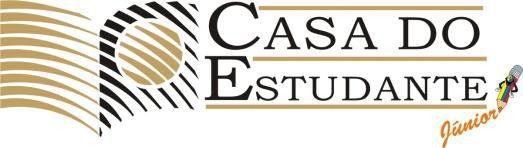 LISTA DE MATERIAL5º ANO1 apontador1 borracha1 lápis de escrever1 estojo3 cadernos grandes com 48 folhas(capa dura- sem arame) para as disciplinas de História ,Geografia e Ciências1 caderno grande de Matemática 96 folhas ( capa dura) – sem arame1 caderno grande de Português 96 folhas (capa dura) – sem arame1 calculadora simples1 caixa de caneta hidrocor com 12 cores (grande)1 cola de 90g1 caixa com 24 lápis de cor2 pastas de elástico1 tesoura sem ponta com o nome gravado1 régua de 30cm rígida1 caneta marca textocanetas esferográficas (cores variadas)1 corretivo de fita1 agenda escolar (tamanho 134mm x 190mm, com uma página para cada dia)1 copo plástico ou squeeze1 dicionário da Língua Portuguesa (sugestão: Aurélio ou Mini Sacconi)1 pacote de chamequinho azul1 jogo de esquadros1 transferidor2 potes de tinta guache azul1vidro de anilina azul1 vidro de purpurina azul5 folhas de cartolina branca5 folhas de EVA azulIMPORTANTE:Todo material deverá ser etiquetado com o nome do aluno.O uniforme deverá ser identificado com o nome do aluno.